Wojewódzki Inspektorat Ochrony Roślin i Nasiennictwa we Wrocławiu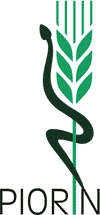 Oddział: Wałbrzychtel. 74/ 667 09 92e-mail: o-walbrzych@piorin.gov.plKOMUNIKAT O ZAGROŻENIU UPRAW ROŚLIN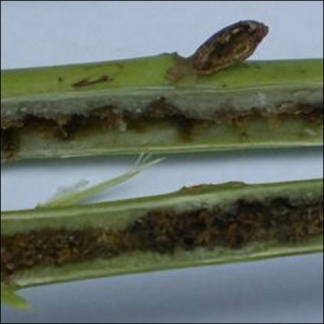 Województwo: dolnośląskiePowiat: wałbrzyski Agrofag: Chowacz czterozębnyRoślina: Rzepak ozimyData publikacji komunikatu: 09.04.2018 r.	                      Uszkodzenia łodygNa plantacjach rzepaku ozimego stwierdzono pojaw chrząszczy chowacza czterozębnego.Decyzję o sposobie i terminie zwalczania chowacza czterozębnego należy podjąć po przeprowadzeniu obserwacji na plantacji.Chrząszcze chowacza czterozębnego pojawiają się na plantacjach rzepaku wiosną, kilka dni 
po chowaczu brukwiaczku. Szkody na plantacji rzepaku wyrządzają chrząszcze oraz larwy. Chrząszcze żerując wygryzają otwory na liściach, uszkadzają również ogonki liściowe. Larwy natomiast drążą korytarze w ogonkach liściowych, łodydze i szyjce korzeniowej roślin. Uszkodzenia roślin są bramą wejściową dla chorób grzybowych.Zabiegi zwalczające wykonuje się w przypadku przekroczenia progu ekonomicznej szkodliwości:stwierdzenia 6 chrząszczy na 25 roślinach lubodłowienia w ciągu kolejnych 3 dni średnio około 20 sztuk chrząszczy w jednym żółtym naczyniuOgraniczyć występowanie szkodnika można także poprzez stosowanie:prawidłowej agrotechnikiizolacji przestrzennej od innych roślin krzyżowych i warzyw kapustnych,wysiewu odmian późno wznawiających wegetację wiosnąZ dniem 1 stycznia 2014 r. wszedł w życie obowiązek stosowania zasad integrowanej ochrony roślin przez wszystkich profesjonalnych użytkowników środków ochrony roślin. Szczegóły na stronie: http://www.minrol.gov.pl/pol/Informacje-branzowe/Produkcja-roslinna/Ochrona-roslin/Integrowana-ochrona-roslinZgodnie z ustawą z o środkach ochrony roślin:1. Środki ochrony roślin mogą być stosowane jeżeli zostały dopuszczone do obrotu i stosowania.2. Środki ochrony roślin należy stosować w taki sposób, aby nie stwarzać zagrożenia dla zdrowia ludzi, zwierząt oraz dla środowiska, w tym przeciwdziałać zniesieniu środków ochrony roślin na obszary i obiekty niebędące celem zabiegu 
z zastosowaniem tych środków oraz planować stosowanie środków ochrony roślin z uwzględnieniem okresu, w którym ludzie będą przebywać na obszarze objętym zabiegiem.3. Środki ochrony roślin stosuje się zgodnie z zasadami integrowanej ochrony roślin, sprzętem sprawnym technicznie i skalibrowanym.4. Zabiegi z zastosowaniem środków ochrony roślin przeznaczonych dla użytkowników profesjonalnych mogą być wykonywane przez osoby przeszkolone, zgodnie z art. 41 ww. ustawy.5. Profesjonalni użytkownicy środków ochrony roślin są zobowiązani do prowadzenia dokumentacji dotyczącej stosowanych środków ochrony roślin i przechowywania jej przez co najmniej 3 lata.UWAGA:Informacje o środkach ochrony roślin dopuszczonych przez Ministra Rolnictwa i Rozwoju Wsido obrotu i stosowania w Polsce są dostępne pod adresem:http://www.minrol.gov.pl > Informacje branżowe > Produkcja roślinna > Ochrona roślin      									Kierownik Oddziału								                   Dorota Kołodziejczyk-Głowacka